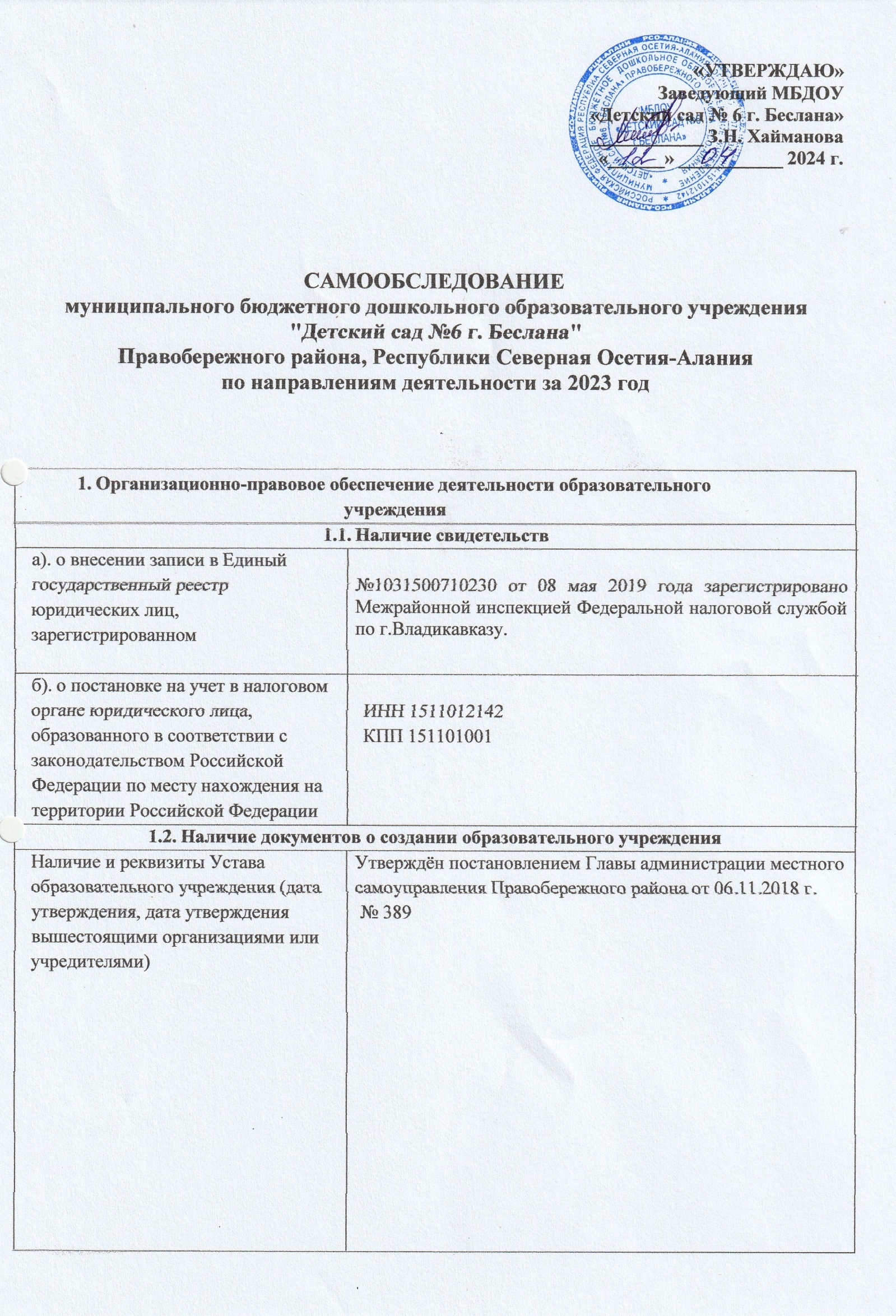      «УТВЕРЖДАЮ»Заведующий МБДОУ «Детский сад № 6 г. Беслана»____________ З.Н. Хайманова«______» ___________ 2024 г.САМООБСЛЕДОВАНИЕмуниципального бюджетного дошкольного образовательного учреждения "Детский сад №6 г. Беслана"Правобережного района, Республики Северная Осетия-Алания по направлениям деятельности за 2023 годПриложение N 1ПОКАЗАТЕЛИДЕЯТЕЛЬНОСТИ ДОШКОЛЬНОЙ ОБРАЗОВАТЕЛЬНОЙ ОРГАНИЗАЦИИ,ПОДЛЕЖАЩЕЙ САМООБСЛЕДОВАНИЮ1. Организационно-правовое обеспечение деятельности образовательного учреждения1. Организационно-правовое обеспечение деятельности образовательного учреждения1.1. Наличие свидетельств1.1. Наличие свидетельства). о внесении записи в Единыйгосударственный реестр юридических лиц, зарегистрированном№1031500710230 от 08 мая 2019 года зарегистрировано Межрайонной инспекцией Федеральной налоговой службой  по г.Владикавказу.б). о постановке на учет в налоговом органе юридического лица, образованного в соответствии с законодательством Российской Федерации по месту нахождения на территории Российской ФедерацииИНН 1511012142КПП 1511010011.2. Наличие документов о создании образовательного учреждения1.2. Наличие документов о создании образовательного учрежденияНаличие и реквизиты Уставаобразовательного учреждения (дата утверждения, дата утверждения вышестоящими организациями или учредителями)Утверждён постановлением Главы администрации местного самоуправления Правобережного района от 06.11.2018 г. № 3891.3. Нормативно- правовая база и нормативно –правовые акты образовательного учреждения1.3. Нормативно- правовая база и нормативно –правовые акты образовательного учрежденияРуководство дошкольным образовательным учреждением регламентируется нормативно – правовыми и локальными документами.Федеральным законом «Об образовании в РФ».Федеральным законом «Об основных гарантиях прав ребенка Российской Федерации».Конвенцией ООН о правах ребенка.Санитарно - эпидемиологическими правилами и нормативами для ДОУ.-Устав МБДОУ; -Договор об образовании;-Договор между ДОУ и Учредителем;-коллективный договор;-правила внутреннего трудового распорядка;-положения о системе оплаты труда работников;-положение о педагогическом Совете;-положение о родительском комитете;-другие локальные акты, необходимые в части содержания образования, организации образовательного процесса1.4. Перечень лицензий на право ведения образовательной деятельности1.4. Перечень лицензий на право ведения образовательной деятельностиС указанием	реквизитов(действующей).Действующая:Регистрационный №2668 от 14 августа 2019г  выдана Министерством Образования и Науки Республики Северная Осетия - АланияСрок действия: бессрочная2. Право владения, использования материально-технической базы2. Право владения, использования материально-технической базы(Собственность, оперативное управление,	 аренда), наличие документов на	 право пользования площадями.	Если оперативное управление – наличие свидетельства о внесении в реестр федерального имущества, закрепленного на праве оперативного управления (с указанием всех реквизитов) и при необходимости выписка из него. Если собственность – свидетельство органа	 по государственной регистрации прав на недвижимое имущество и сделок с ним. Если аренда	 -договор аренды, зарегистрированный в органах юстиции (срок   договора   –   на   срок действия лицензии).Оперативное управлениеСвидетельство о государственной регистрации праваКадастровый номер:15-15-03/175/2011-068от 23.12.2011 г.Регистрационный номер: 15-15-03/175/2011-0692.2. Сведения о наличии зданий и помещений для организации образовательной    деятельности2.2. Сведения о наличии зданий и помещений для организации образовательной    деятельностиЮридический	адрес	и фактический адрес здания	или помещения, их назначение, площадь (кв.) Адрес: РСО- Алания, Правобережный район, г. Беслана, ул. Сигова 52а, Телефон: (86737) 3-34-54e-mail: mkdou.6@yandex.ruПлощадь помещений, используемых непосредственно для нужд образовательной организации-1717,7 м2.3. Наличие заключений санитарно-эпидемиологической службы и государственнойпротивопожарной службы на имеющиеся в распоряжении образовательного учреждения площади2.3. Наличие заключений санитарно-эпидемиологической службы и государственнойпротивопожарной службы на имеющиеся в распоряжении образовательного учреждения площадиНаименование органа, номер решения,	начало периода действия, окончание периода действия. На арендованные площади – аналогично, именно на данное образовательное учреждение.Управление федеральной службы по защите прав потребителей и благополучия человека по РСО – Алания.Санитарно - эпидемиологическое заключениеот 26.02.2020 года №15.01.09.000.М.000060.02.202.4. Количество:2.4. Количество: Групповых, спален дополнительных помещений для проведения	практических	 или коррекционных занятий, компьютерных	классов,студий, административных	и служебных помещений.В детском саду сформирована материально-техническая база для реализации образовательных программ, жизнеобеспечения и развития детей. В Детском саду оборудованы помещения:- 6 групповых помещений;-1 музыкальный зал (совмещенный с физкультурным);-кабинет главного бухгалтера, методиста;-медицинский кабинет, изолятор, совмещенный с процедурным кабинетом;-кабинет педагога-психолога;- кабинет учителя-логопеда;-пищеблок с подсобными помещениями;- прачечная;-кабинет воспитателя (осетинский язык); -кабинет заведующего.При создании предметно-развивающей среды воспитатели учитывают возрастные, индивидуальные особенности детей своей группы. Оборудованы групповые комнаты, включающие игровую, познавательную, обеденную зоны.2.5. Наличие современной информационно-технической базы2.5. Наличие современной информационно-технической базыЛокальные	сети,	выход	в интернет, электронная почта, ТСО.Информационное обеспечение Детского сада включает:- Компьютер – 3;- Интернет – 1;- Электронная почта – 1;- Музыкальная колонка – 1;-проектор – 1, экран - 1;-ламинатор-1;-ноутбук-3;-принтер-2;- цветной принтер с функцией сканера и ксерокса - 12.6. Динамика изменений материально-технического состояния образовательногоучреждения за последние 4 года.2.6. Динамика изменений материально-технического состояния образовательногоучреждения за последние 4 года.Материально -технического состояния образовательного учреждения     Материально-техническое состояние Детского сада и территории соответствует действующим санитарно-эпидемиологическим требованиям к устройству, содержанию и организации режима работы в дошкольных организациях, правилам пожарной безопасности, требованиям охраны труда.3. Структура образовательного учреждения и система его управления.3. Структура образовательного учреждения и система его управления.3.1. Каково распределение административных обязанностей в педагогическом коллективе.Заведующий осуществляет общее руководство по деятельности управленческого аппарата МБДОУ на основе плана работы, обеспечивает регулирование и коррекцию по всем направлениям деятельности.Главный бухгалтер осуществляет деятельность по различным участкам бухгалтерского учёта и отчётности в дошкольном учреждении, обеспечивает составление экономически обоснованных отчётов, расчётов по зарплате, начислений и перечислений налогов и сборов в государственный бюджет, платежей в банковские учреждения.Заместитель заведующего по ВМР   вместе с заведующим выделяет ближайшие и перспективные цели по развитию форм, методов и средств содержания учебно-воспитательного процесса и их соответствию требованиям ФГОС. Планирует организацию всей методической работы.Заместитель заведующего по АХЧ осуществляет хозяйственную деятельность в учреждении.За безопасность воспитанников и сотрудников несет ответственность заведующий и заместитель заведующего по АХЧ 3.2. Каковы основные формы координации деятельности аппарата управленияКоординация деятельности аппарата управления строится на основе должностных обязанностей, мероприятий годового плана при условии тесного взаимодействия со следующими организациями:1. УОФС - нормативное - правовое обеспечение- комплектование- материально - техническое оснащение  2.ОДО - методическая помощь,  - повышение квалификации,   - аттестация3. СОРИПКРО - повышение квалификации, переподготовка4.  Администрация района - участие в общественных мероприятиях3.3. Перспективы в структурировании нового или модернизированного дошкольного образовательного учреждения.1.Создание условий пребывания для воспитанников детского сада и повышение качества образовательных программ согласно требованиям ФГОС ДО.2.Предоставление образовательных услуг с учетом родительского запроса.3.Создание условий для пространства детской реализации в соответствии с инновационной деятельностью 3.4. Какова организационная структура системы управления внутри ДОУУправление осуществляется в соответствии с действующим законодательством и уставом ДОУ.Управление Детским садом строится на принципах единоначалия и коллегиальности. Коллегиальными органами управления являются: управляющий совет, педагогический совет, общее собрание работников. Единоличным исполнительным органом является руководитель – заведующий.Органы управления, действующие в детском саду:1.Заведующий:- Контролирует работу и обеспечивает эффективное взаимодействие структурных подразделений организации,-утверждает штатное расписание, отчетные документы организации, осуществляет общее руководство Детским садом2. Управляющий совет: Рассматривает вопросы:-развития образовательной организации;-финансово-хозяйственной деятельности;материально-технического обеспечения3.Педагогический совет:Осуществляет текущее руководство образовательнойдеятельностью детского сада, в том числе рассматриваетвопросы:- развития образовательных услуг;- регламентации образовательных отношений;- разработки образовательных программ;- выбора учебной литературы, учебных пособий, средств обучения и воспитания;- материально-технического обеспечения образовательного процесса;- аттестации, повышении квалификации педагогических работников;- координации деятельности методических объединений и т д.4.Общее собрание работников:Реализует право работников участвовать в управленииобразовательной организацией, в том числе:- участвовать в разработке и принятии коллективного договора, Правил трудового распорядка, изменений и дополнений к ним;- принимать локальные акты, которые регламентируют деятельность образовательной организации и связаны с правами и обязанностями работников;- разрешать конфликтные ситуации между работниками и администрацией образовательной организации;-вносить предложения по корректировке плана мероприятий организации, совершенствованию ее работы и развитию материальной базы.Структура и система управления соответствуют специфике деятельности детского сада.По итогам 2023 года система управления детского сада оценивается как эффективная, позволяющая учесть мнение работников и всех участников образовательных отношений. В следующем году изменение системы управления не планируется.4. Контингент воспитанников дошкольного образовательного учреждения4. Контингент воспитанников дошкольного образовательного учреждения4.1. Общая численность воспитанников 2023- 2024 г. – 91 чел. В саду функционирует 6 групп:- группа раннего развития,- первая младшая,- вторая младшая,-средняя,- старшая,- подготовительная.4.2. Наличие и комплектование групп согласно лицензионному нормативуСогласно требованиям, СП 2.4.3648-204.3. Сохранение контингента воспитанников(Провести анализ движения воспитанников за 3 учебных года, определить тенденции движения воспитанников и причины их выбытия).Комплектование ДОУ производится в соответствии с локальным актом УОФС.Движение детей производится в соответствии с возрастом воспитанников в каждую возрастную группу.За 3 предыдущих года выбыли дети, в связи с уходом в школу и переездом в другое место жительства.5. Результативность образовательной деятельности.5. Результативность образовательной деятельности.5.1 Работа по подготовки детей к школе (итоги самообследования дошкольного образовательного учреждения).Учитель - логопед – осуществляют коррекционную работу. Работа логопеда строится с использованием индивидуальных занятий с детьми. Речь детей, выпущенных в школу, соответствует возрастной норме.Педагог-психолог осуществляет работу по направлениям:-Групповая и индивидуальная диагностическая работа;-Психокоррекционная, развивающая и профилактическая работа;-Индивидуальная консультативная работа с педагогами и родителями воспитанников;-Работа с детьми с повышенной мотивацией,Для реализации коррекционно-развивающей работы в дошкольном учреждении используются групповые и индивидуальные развивающие занятия с элементами:• игротерапии,• сказкотерапии, • психогимнастики.5.2. Взаимодействие ДОУ с другимиорганизациями.УОФС АМС, Кафедра ЮНЕСКО Международной педагогической академии дошкольного образования, СОРИПКРО, ГБОУ СОШ №6, ГБОУ СОШ №1, г. Беслана,  ДОУ Правобережного района, Музыкальная школа, Пожарная часть №6 г.Беслана, Отдел ГИБДД отдела МВД Российской Федерации по Правобережному району,  Национальный государственный театр оперы и балета Республики Северная Осетия – Алания, Дигорский драматический театр, Спортивно-оздоровительный комплекс г. Беслана. ФОК им. Б. Кудухова, Библиотека Правобережного района,  Центр дошкольного образования детей Правобережного района.5.3. Участия в конкурсах, соревнованиях, смотрах.Педагоги приняли участие:- большой этнографический диктант (100 баллов)-муниципальный конкурс «Память поколений»- муниципальный конкурс «Шахматно-шашечный турнир» -муниципальный конкурс «Не взæг- нæ хæзна»- муниципальный конкурс буклетов «Самые известные имена педагогики»Воспитанники ДОУ приняли участие в районных мероприятиях;- муниципальный конкурс «Детские поэты –детям»- муниципальный конкурс «Музыкальная капель»- конкурс творческих работ «Открытка ко Дню дошкольного работника-  муниципальный конкурс «Иры фидан» -1 место- конкурс журнала «Ногдзау» - лауреаты - региональный конкурс «Я рисую чистый мир»- муниципальный конкурс «Новогодняя игрушка» - Гран-при- муниципальный конкурс «Мæ Ирыстон»-  муниципальный конкурс «Цветок дружбы» 2 место-  муниципальная интеллектуальная викторина «Зайка» -  муниципальный спортивный праздник «Быстрее, выше, сильнее» - муниципальный конкурс «Иры фидœн» 2 место- спортивный праздник в ФОК им. Б.Кудухова «Веселые старты» - 3 местоПриняли участие в онлайн-акциях и конкурсах, рекомендованных УОФС АМС5.4. Охрана и укрепление здоровьяДеятельность нашего дошкольного учреждения по сохранению жизни и здоровья детей содержит 7 основных направлений:
• Организация санитарно-эпидемиологического режима и создание педагогического охранительного режима жизнедеятельности детей.• Организация питания детей.• Обеспечение психологической безопасности детей во время пребывания их в МБДОУ.• Организация лечебно-профилактической работы.
• Организация физкультурно-оздоровительной работы.
• Формирование у детей осознанного отношения к своему здоровью, охране и безопасности своей жизни.• Безопасное и комфортное пребывание воспитанников.   Организация санитарно-эпидемиологического режима и создание гигиенических условий жизнедеятельности детей осуществляется через контроль за обеспечением надлежащих гигиенических условий в соответствии с требованиями СанПиН, прежде всего – это организация режима пребывания ребенка в дошкольном учреждении, необходимости удовлетворения потребности ребенка в двигательной активности, отдыхе. В соответствии с этими критериями составляется расписание занятий. При составлении расписания учитываются требования к общей деятельности организованных видов деятельности, к распределению нагрузки в течение дня и в течение недели, к достаточной продолжительности пребывания детей на свежем воздухе, к смене видов деятельности в течение дня.6. Содержание образовательной деятельности.6. Содержание образовательной деятельности.6.1Содержание образовательного процессаОбразовательная деятельность в Детском саду организована в соответствии с - Федеральным законом от 29.12.2012 № 273-ФЗ  «Об образовании в Российской Федерации», - ФГОС дошкольного образования, - «Санитарно-эпидемиологические требования к устройству, содержанию и организации режима работы дошкольных образовательных организаций».Образовательная деятельность ведется на основании утвержденной основной образовательной программы дошкольного образования, которая составлена в соответствии с ФГОС дошкольного образования, с учетом примерной образовательной программы дошкольного образования, санитарно-эпидемиологическими правилами и нормативами, с учетом недельной нагрузки.МБДОУ «Детский сад № 6 г. Беслана» работает по Федеральной образовательной программе дошкольного образования.Программы скоординированы так, чтобы полностью обеспечить целостность педагогического процесса.  В своей работе коллектив опирается на «Образовательную программу», которая способствует совершенствованию образовательной деятельности учреждения.  В план включены пять направлений, обеспечивающие познавательное, речевое, социально-коммуникативное, художественно-эстетическое и физическое развитие детей.Реализация плана предполагает учет принципа интеграции всех направлений в соответствии с возрастными возможностями и особенностями воспитанников.6.2. Принципы составления Годового плана.Годовой	план	разработан	на основеТребований ФГОС и СП 2.4.3648-206.3. Принципы составления расписания занятий узких специалистов.Расписание непосредственно образовательной деятельности	соответствует	требованиямСП 2.4.3648-20  Учебной перегрузки нет.6.3 Сбалансированность расписанияс точки зрения представленности в нем НОД, обеспечивающих смену характера деятельности воспитанников.Сбалансировано  в	соответствии	с основами физиологии и дошкольной гигиены согласно требованиям СП 2.4.3648-206.4 Наличие новых педагогическихтехнологий и форм обучения, применяемых в работе с дошкольниками- технология проектная деятельность; - игровые технологии;-личностно-ориентированные технологии;-технология опытно – экспериментальная деятельность;- коррекционные технологии;- ИКТ технологи.6.5 Обеспечение психологической икоррекционной поддержки воспитанников.В учреждении имеется:- учитель-логопед;- педагог-психолог;- руководитель физического воспитания;6.6 Направления реализацииповышенного уровня подготовки кадров Курсы  повышения квалификации  в 2023 году прошли педагогические работники в соответствии с планом.6.7. Формы и методы работы с одаренными детьми.-Индивидуальная работа специалистов и педагогов.-Участие детей в конкурсах, выставках разного уровня.6.8. Воспитательная работа Детский сад реализует рабочую программу воспитания и календарный план воспитательной работы, которые являются частью основной образовательной программы дошкольного образования.  За период реализации программы воспитания родители выражают удовлетворенность воспитательным процессом в Детском саду, что отразилось на результатах анкетирования. Вместе с тем, родители высказали пожелания по введению мероприятий в календарный план воспитательной работы в календарный план воспитательной работы.      Чтобы выбрать стратегию воспитательной работы, в  2023 году проводился анализ состава семей воспитанников. Воспитательная работа строится с учетом индивидуальных особенностей детей, с использованием разнообразных форм и методов, в тесной взаимосвязи воспитателей, специалистов и родителей. Детям из неполных семей уделяется большее внимание в первые месяцы после зачисления в Детский сад.7.Методическая и научно-исследовательская деятельность.7.Методическая и научно-исследовательская деятельность.7.1 Наличие в образовательномучреждении экспериментальных площадок.- Проект "Основы финансовой грамотности дошкольников"-С 1 сентября 2018г. в соответствии с приказом Министерства образования и науки РСО-Алания наш детский сад стал участником реализации полилингвальной (русско-осетинской) модели поликультурного образования в ДО.7.2 Полнота реализации планов и программ инновационной деятельности за 3 последних года.Целью методической работы в МБДОУ является:- Повышение качества воспитательно-образовательного процесса в соответствии с современными тенденциями;- Развитие творческой индивидуальности, профессионального мастерства педагогов.Функциональная деятельность методической службы выстроена по четырем основным направлениям: - Аналитическая деятельность,- Информационная деятельность, -Организационно-методическая деятельность,- Консультационная деятельность.Задачи методической работы:1.Диагностика состояния методического обеспечения и качества воспитательно-образовательного процесса в ДОУ.2. Повышение уровня воспитательно-образовательной работы и ее конкретных результатов.3. Повышение профессиональной ориентированности педагогов в новейших технологиях, лично-ориентированных и индивидуализированных подходах, необходимых для качественной организации педагогического процесса в дошкольном учреждении.4. Развитие у педагогов потребности в профессиональном росте, в творческой самореализации путем включения каждого педагога в исследовательскую деятельность.5. Обобщение и распространение результативности педагогического опыта.6. Обеспечение взаимодействия ДОУ с семьей и социумом для полноценного развития дошкольников. Обязательными в системе методической работы с кадрами в ДОУ являются: -семинары;-семинары-практикумы;-мастер-классы; -педагогические тренинги; -практические занятия, направленные на решение наиболее актуальных проблем воспитания и обучения детей дошкольного возраста, конкурсы,  -аукцион педагогических идей; -просмотры открытых занятий и др. Педагоги детского сада являются активными участниками семинаров на муниципальном уровне.7.3 Обеспечение индивидуальной работы с молодыми педагогамиВ учреждение осуществляется работа с начинающими педагогами в рамках наставничества. 8. Кадровое обеспечение.8. Кадровое обеспечение.8.1. Укомплектованность дошкольного образовательного учреждения педагогами согласно штатному расписанию  Для обеспечения полноценного образовательного процесса в рамках основной программы в детском саду сформирован квалифицированный коллектив педагогов.В 6-ти группах работают 12 воспитателей, из них один совмещает с 0,5 ставки инструктора по физической культуре, один с 0,5 ставки музыкального руководителя.Общее количество педагогов – 16 человек:Воспитатели – 12,Педагог-психолог – 1,Учитель-логопед – 1,Музыкальный руководитель – 1,Воспитатель (осетинский язык) – 1. Распределение педагогов по квалификационным категориям:первая - 7 человек – 44 %высшая – 6 человек – 37 %не аттестованы – 3 человека – 19 %высшее педагогическое образование – 12 человек – 75 % высшее образование – 1 человек – 6 %    среднее специальное (педагогическое) образование - 3 человек – 19 %Награды педагогических работников: Почетная грамота АМС Правобережного района – Томаевой Б.И. присвоено звание «Заслуженный работник образования» Почетный значок «За молодость и профессионализм» - Датдеева Ирина ВладимировнаВозрастной состав педагогов1.До  30  лет – 02.От 30 до 55 лет – 10 человек 63%
3.От 55 и выше – 6 человек 37%Классификация педагогов по стажу работыдо 5 лет — 1 человек – 6 % от 5 до 30 лет – 9 человек – 56 %от 30 лет – 6 человек - 37%Квалификация педагогических работников соответствует квалификационным характеристикам, установленным в "Квалификационных характеристиках должностей работников образования", соблюдены требования к кадровым условиям реализации Программы в соответствии с ФГОС ДО. Необходимо повышать уровень квалификации посредством аттестации на высшую категорию.9. Социально-бытовое обеспечение воспитанников, сотрудников.9. Социально-бытовое обеспечение воспитанников, сотрудников.9.1 Медицинское обслуживание Медицинское обслуживание в учреждении осуществляется в соответствии с договором ГБУЗ «Правобережная центральная клиническая больница». Медицинскую деятельность обеспечивает медицинская сестра, которая  работает на договорных условиях, являясь штатным сотрудником ПЦКБ.Медицинское обслуживание воспитанников дошкольного образовательного учреждения обеспечивает медицинский персонал, для работы которого Учреждение предоставляет помещение с необходимыми условиями.    В детском саду имеется медицинский блок, который по составу помещений и их площади соответствует санитарным правилам.   Медицинский кабинет оснащен всем необходимым оборудованием:Основным источником сведений о состоянии здоровья воспитанников служат результаты обязательных медицинских осмотров.  Медицинский персонал наряду с администрацией и педагогическим персоналом Учреждения несет ответственность за проведение лечебно-профилактических мероприятий, соблюдение санитарно-гигиенических норм, режима и качество питания воспитанников.         Проводится профилактика гриппа и ОРВИ.  Организация питания воспитанников в дошкольном образовательном учреждении      В дошкольном образовательном учреждении  организовано 4-х разовое  питание детей на основании примерного двухнедельного меню.        В соответствии с требованиями   СаН ПиН интервал между приёмами пищи не превышает 4 часов во всех возрастных группах.         Питание детей организовано с учётом следующих принципов:выполнение режима питания; калорийность питания, ежедневное соблюдение норм потребления продуктов; гигиена приёма пищи; индивидуальный подход к детям во время питания; правильность расстановки мебели.         Ежедневно для контроля за организацией в соответствии с требованиями санитарных правил качественного и безопасного горячего питания воспитанников в ДОУ проводится бракераж и делается запись в журнале бракеража готовой продукции.Оценку качества готовых блюд, кулинарного изделия осуществляет бракеражная комиссия. Выдача готовой пищи осуществляется только после проведения данного контроля.Содержание и качество подготовки воспитанниковВ течение года проводилась планомерная работа по освоению детьми образовательной программы дошкольного образования во всех возрастных группах.В целях обеспечения комплексного подхода к оценке результатов Основной общеобразовательной программы проведен анализ освоения воспитанниками программы по образовательным областям. Анализ результатов показал, что уровень овладения детьми необходимыми знаниями, навыками и умениями, соответствует возрасту. Развитие ключевых компетентностей дошкольников соответствует норме. Качество усвоения воспитанниками программного материала составляет 87%. Хорошие результаты достигнуты благодаря использованию в работе методов, способствующих развитию самостоятельности, познавательных интересов детей, создание проблемно-поисковых ситуаций и обогащению предметно-развивающей среды. Опираясь на результаты диагностики, можно сказать, что программа освоена с учетом возрастных требований.В МБДОУ организована образовательная деятельность в соответствии основными нормативными документами федерального, регионального и муниципального уровня, что определяет его стабильное функционирование, взаимосвязь всех структурных подразделений, вовлеченность всех сотрудников и родителей в воспитательно-образовательный процесс. Основная общеобразовательная программа дошкольного образования МБДОУ реализуется в полном объеме. Анализ освоения воспитанниками программного материала показывает стабильную и позитивную динамику по основным направлениям развития.N п/пПоказателиЕдиница измерения1.Образовательная деятельность1.1Общая численность воспитанников, осваивающих образовательную программу дошкольного образования, в том числе: 91 человек1.1.1В режиме полного дня (12 часов) 91 человек 1.1.2В режиме кратковременного пребывания (3 - 5 часов)01.1.3В семейной дошкольной группе0  1.1.4В форме семейного образования с психолого-педагогическим сопровождением на базе дошкольной образовательной организации0  1.2Общая численность воспитанников в возрасте до 3 лет18 человек1.3Общая численность воспитанников в возрасте от 3 до 7 лет73 человек1.4Численность/удельный вес численности воспитанников в общей численности воспитанников, получающих услуги присмотра и ухода:91 человек/100%1.4.1В режиме полного дня (12 часов)91 человек/100%1.4.2В режиме продленного дня (12 - 14 часов)0 человек1.4.3В режиме круглосуточного пребывания0 человек1.5Численность/удельный вес численности воспитанников с ограниченными возможностями здоровья в общей численности воспитанников, получающих услуги:0 человек1.5.1По коррекции недостатков в физическом и (или) психическом развитии2 человека1.5.2По освоению образовательной программы дошкольного образования91  человек/100%1.5.3По присмотру и уходу91 человек/100%1.6Средний показатель пропущенных дней при посещении дошкольной образовательной организации по болезни на одного воспитанника17 дней1.7Общая численность педагогических работников, в том числе:16 человек1.7.1Численность/удельный вес численности педагогических работников, имеющих высшее образование13 человек/ 81 %1.7.2Численность/удельный вес численности педагогических работников, имеющих высшее образование педагогической направленности (профиля)12 человек/ 75%1.7.3Численность/удельный вес численности педагогических работников, имеющих среднее профессиональное образование3 человек/18%1.7.4Численность/удельный вес численности педагогических работников, имеющих среднее профессиональное образование педагогической направленности (профиля)1.8Численность/удельный вес численности педагогических работников, которым по результатам аттестации присвоена квалификационная категория, в общей численности педагогических работников, в том числе:13 человек/81%1.8.1Высшая6/37%1.8.2Первая7 человек/43%1.9Численность/удельный вес численности педагогических работников в общей численности педагогических работников, педагогический стаж работы которых составляет:1.9.1До 5 лет1 человек/6%1.9.2Свыше 30 лет9 человека /37,5%1.10Численность/удельный вес численности педагогических работников в общей численности педагогических работников в возрасте до 30 лет0  1.11Численность/удельный вес численности педагогических работников в общей численности педагогических работников в возрасте от 55 лет6 человека/50%1.12Численность/удельный вес численности педагогических и административно-хозяйственных работников, прошедших за последние 5 лет повышение квалификации/профессиональную переподготовку по профилю педагогической деятельности или иной осуществляемой в образовательной организации деятельности, в общей численности педагогических и административно-хозяйственных работников15 человек/93,7%1.13Численность/удельный вес численности педагогических и административно-хозяйственных работников, прошедших повышение квалификации по применению в образовательном процессе федеральных государственных образовательных стандартов в общей численности педагогических и административно-хозяйственных работников1.14Соотношение "педагогический работник/воспитанник" в дошкольной образовательной организации16 человек/91 человек1.15Наличие в образовательной организации следующих педагогических работников:1.15.1Музыкального руководителяда1.15.2Инструктора по физической культуреда1.15.3Учителя-логопедада1.15.4Учителя-логопедада1.15.5Учителя-дефектологанет1.15.6Педагога-психологада2.Инфраструктура2.1Общая площадь помещений, в которых осуществляется образовательная деятельность, в расчете на одного воспитанника974кв.м5,8 кв. м2.2Площадь помещений для организации дополнительных видов деятельности воспитанников90 кв. м2.3Наличие физкультурного заланет2.4Наличие музыкального залада2.5Наличие прогулочных площадок, обеспечивающих физическую активность и разнообразную игровую деятельность воспитанников на прогулкеда